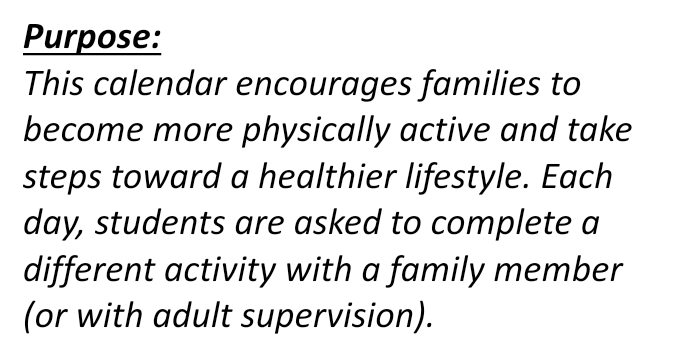 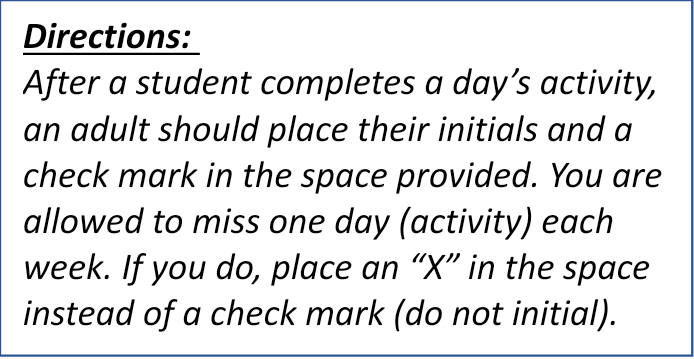 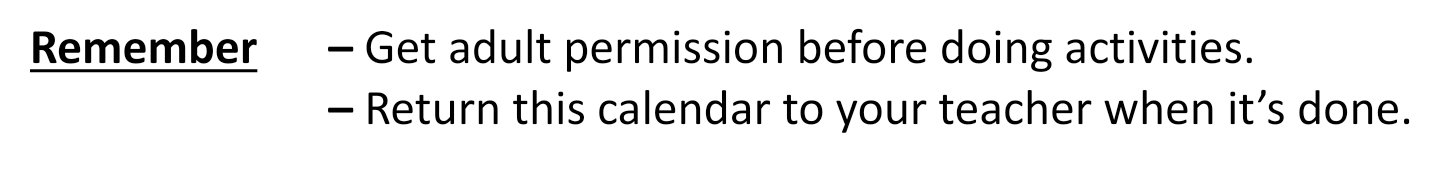 Name:Teacher:DoneDayDEAM Activity1Take a walk.2A kiwi has ~60mg of vitamin C. Do 60 air punches.3Pick 5 different muscles to stretch. Hold each stretch for 20 seconds.4Family Fun: Play your favorite physical education activity with your family.5Do as many trunk-lifts as you can.6Juggle a ball with your feet for 5 minutes.7Perform jumping jacks while naming words that start with “M.”8Take a walk.91 cup of broccoli has ~60mg of calcium. Do 60 air kicks.10Pick 5 different muscles to stretch. Hold each stretch for 20 seconds.11Family Fun: Go to the park together.12Do as many squats as you can.13Spend 5 minutes tossing and catching a ball.14Perform squats while someone calls out math problems for you to answer.15Take a walk.16Beans have ~500mg of potassium.  Jog in place as you count to 500.17Pick 5 different muscles to stretch. Hold each stretch for 20 seconds.18Family Fun: Take turns selecting an exercise to do together.19Do as many push-ups as you can.20Spend 5 minutes volleying a balloon in the air.21Hold a plank while naming all the cities that you can think of.22Take a walk.23Half a cup of blueberries has ~40 IUs of Vitamin A. Do 40 plank-jacks.24Pick 5 different muscles to stretch. Hold each stretch for 20 seconds.25Family Fun: Build an obstacle course together.26Do any workout you want!27Pick any sports skill and practice it for (you guessed it) 5 minutes!28Name as many muscles in the body as you can while jumping in place.29Take a walk.30A serving of spinach has ~20mg of magnesium. Do 20 squat-thrusts.31Pick 5 different muscles to stretch. Hold each stretch for 20 seconds.